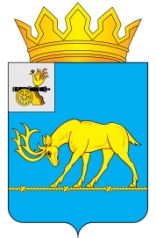 АДМИНИСТРАЦИЯ МУНИЦИПАЛЬНОГО ОБРАЗОВАНИЯ«ТЕМКИНСКИЙ РАЙОН» СМОЛЕНСКОЙ ОБЛАСТИПОСТАНОВЛЕНИЕот 29.12.2022 № 478                                                                      с. ТемкиноВ соответствии с распоряжением Администрации Смоленской области от 31.03.2020 №542-р/адм «О внедрении модели персонифицированного финансирования дополнительного образования детей в Смоленской области», приказом Департамента Смоленской области по образованию и науке от 31.03.2020 № 261-ОД «Об утверждении Правил персонифицированного финансирования дополнительного образования детей в Смоленской области», постановлением Администрации муниципального образования «Темкинский район» Смоленской области от 08.04.2021 №124 «Об утверждении Правил персонифицированного финансирования дополнительного образования детей в муниципальном образовании «Темкинский район» Смоленской области»,Администрация муниципального образования «Темкинский район» Смоленской области п о с т а н о в л я е т:1.	Утвердить прилагаемый Порядок предоставления преимущественного права для зачисления обучающихся на сертифицированные программы с использованием средств сертификата в муниципальном образовании «Темкинский район» Смоленской области (далее - Порядок).2. Разместить настоящее постановление на официальном сайте Администрации муниципального образования «Темкинский район» Смоленской области в информационно-телекоммуникационной сети «Интернет».3. Контроль за исполнением настоящего постановления возложить на заместителя Главы муниципального образования «Темкинский район» Смоленской области Мельниченко Т.Г.Глава муниципального образования«Темкинский район» Смоленской области                                                    С.А. Гуляев УТВЕРЖДЕНпостановлением Администрациимуниципального образования«Темкинский район» Смоленской областиот ________________  № ________Порядокпредоставления преимущественного права для зачисления обучающихся на сертифицированные программы с использованием средств сертификата       в муниципальном образовании «Темкинский район» Смоленской области1. Общие положения1.1. Настоящий порядок предусматривает возможность распределения объема муниципальных гарантий ПФ ДОД в зависимости от уровня материальной обеспеченности семьи, статуса семьи и ребенка, а также от его успехов в учебной деятельности, включая детей, пребывающих с территорий Донецкой Народной Республики и Луганской Народной Республики.1.2. Порядок разработан в соответствии с распоряжением Администрации Смоленской области от 31.03.2020 № 542-р/адм «О внедрении модели персонифицированного финансирования дополнительного образования детей в Смоленской области» (далее – Распоряжение), а также Правилами персонифицированного финансирования дополнительного образования детей в Смоленской области, утвержденными приказом Департамента Смоленской области по образованию и науке от 31.03.2020 № 261-ОД (в редакции от 07.12.2021 № 1073-ОД, далее – Региональные правила ПФ ДОД).2. Установление категорий детей, обладающих преимущественным правом зачисления на обучение по сертифицированным программам с использованием средств сертификата2.1. Организация предоставления дополнительного образования на территории муниципального образования «Темкинский район» Смоленской области относится к вопросам местного значения и входит в состав полномочий Администрации муниципального образования «Темкинский район» Смоленской области, что отражено в пункте 11 части 1 статьи 15, пункте 13 части 1 статьи 16 Федерального закона от 06.10.2003 № 131-ФЗ «Об общих принципах организации местного самоуправления в Российской Федерации». На основании подпункта 2 пункта 1 статьи 9 Федерального закона от 29.12.2012 № 273-ФЗ «Об образовании в Российской Федерации» полномочиями по организации предоставления дополнительного образования детей в муниципальных образовательных организациях наделяются органы местного самоуправления муниципальных районов и городских округов по решению вопросов местного значения в сфере образования.2.2. В соответствии с пунктом 1.3 Распоряжения и пунктом 1.2 Региональных правил ПФ ДОД наличие сертификата гарантирует право каждого ребенка в возрасте от 5 до 18 лет, проживающего на территории муниципального образования «Темкинский район» Смоленской области на законных основаниях (далее – потребитель), на обучение по дополнительным общеобразовательным программами программам спортивной подготовки в организациях и учреждениях, реализующих соответствующие программы, независимо от их организационно-правовой формы, а также у индивидуальных предпринимателей (далее – исполнители образовательных услуг), за исключением образовательных организаций дополнительного образования со специальными наименованиями «детская школа искусств», «детская музыкальная школа», «детская художественная школа» и т.п.2.3. Финансовое обеспечение обязательств, возникающих при использовании потребителями сертификатов, осуществляется за счет средств бюджета муниципального района Смоленской области, на территории которого зарегистрирован потребитель, в пределах, доведенных до уполномоченного органа лимитов бюджетных обязательств на соответствующие цели.2.4. Выдача сертификатов, выбор программ и исполнителей образовательных услуг со стороны потребителей, учет использования средств сертификатов осуществляется посредством автоматизированной информационной системы «Навигатор дополнительного образования Смоленской области» (далее – информационная система), интегрированной с федеральной государственной информационной системой «Единый портал государственных и муниципальных услуг (функций) и региональной государственной информационной системой «Портал государственных и муниципальных услуг (функций) Смоленской области». Порядок формирования и ведения в информационной системе реестров потребителей, сертификатов, исполнителей образовательных услуг, образовательных программ и сертифицированных программ, а также порядок установления (прекращения) договорных отношений между исполнителями образовательных услуг и родителями (законными представителями) потребителей обозначен в разделах 3–8 Региональных правил ПФ ДОД.2.5. Сертификат выдается потребителю в порядке очередности обращения, не допускается введение квот, конкурсного отбора либо иных процедур, ограничивающих возможность получения сертификата. При этом соблюдается принцип именной принадлежности сертификата и запрет (отсутствие возможности) передачи сертификата третьим лицам, персональная закрепленность средств за получателем сертификата и запрет на замену сертификата денежной компенсацией. 2.6. Сертификат может быть использован потребителем для получения образовательной услуги:– по дополнительной общеобразовательной программе и (или) программе спортивной подготовки, реализуемой государственными (муниципальными) учреждениями в соответствии с утвержденными государственным (муниципальным) заданием на оказание государственных (муниципальных) услуг, распределенных независимо от выбора потребителей, родителей (законных представителей) потребителей (далее – образовательная программа), что исключает необходимость наличия средств на сертификате;– по дополнительной общеразвивающей программе, прошедшей процедуру независимой оценки качества образования (далее – сертифицированная программа), финансовое обеспечение которой осуществляется за счет средств бюджета муниципального района Смоленской области, предусмотренных на реализацию сертифицированных программ в пределах предусмотренного сертификатом объема финансового обеспечения (возмещения) затрат, связанных с оказанием образовательной услуги.2.7. Определение норматива обеспечения сертификатов осуществляется на основании расходов муниципальных организаций дополнительного образования на оказание муниципальных услуг по реализации дополнительных общеразвивающих программ на текущий финансовый год или плановый период, а также прогнозного объема образовательных услуг, предоставляемых потребителю.2.8. Администрация муниципального образования «Темкинский район» Смоленской области, являясь уполномоченным органом, вправе учитывать особые образовательные потребности отдельных категорий детей (в том числе детей с ограниченными возможностями здоровья) при установлении норматива обеспечения сертификата, что должно найти отражение в программе ПФ ДОД. В этом случае возможно установление дифференцированных значений отраслевых коэффициентов, в соответствии с которыми осуществляется расчет нормативных затрат на оказание муниципальных услуг по реализации дополнительных общеразвивающих программ. Наряду с этим норматив обеспечения сертификата становится дифференцированным и обуславливает градацию сертификатов на типы в соответствии с установленными категориями детей. В этих условиях возникает необходимость выделения дополнительных денежных средств, необходимых для финансового обеспечения сертификатов, реализуемых на территории муниципального образования в текущем календарном году, так как использование дифференцированного подхода к установлению норматива обеспечения сертификатов неизменно приведет к увеличению общего объема финансирования мероприятия по функционированию ПФ ДОД.2.9. Начисление на сертификат потребителя суммы средств, необходимых для оплаты обучения по выбранной сертифицированной программе, рассчитанной согласно пункту 8.10 Региональных правил ПФ ДОД, производится при соблюдении следующих условий:– сумма средств, начисленных на сертификаты всех потребителей за период реализации программы ПФ ДОД, не превышает предельный объем финансового обеспечения сертификатов, установленный программой ПФ ДОД на соответствующий календарный год;– сумма средств, начисленных на сертификат потребителя по всем образовательным услугам, включая сумму средств, необходимых для оплаты обучения по сертифицированной программе, на которую подается заявление о зачислении, не превышает норматив обеспечения сертификата, установленный программой ПФ ДОД на соответствующий календарный год для одного потребителя.2.10. В случае выполнения обозначенных выше условий исполнитель образовательных услуг подтверждает заявку потребителя на обучение по выбранной сертифицированной программе, а также предлагает заявителю заключить договор об образовании на получение образовательной услуги.2.11. Уполномоченный орган вправе устанавливать категории потребителей, обладающих преимущественным правом зачисления на обучение по сертифицированным программам с использованием средств сертификата, в целях предоставления муниципальных гарантий ПФ ДОД категориям потребителей, особо нуждающихся в социальной защите, что не противоречит основным положениям Распоряжения и Региональных правил ПФ ДОД, которые не предусматривают наличие каких-либо ограничений на установление уполномоченными органами порядка очередности предоставления потребителям образовательных услуг по сертифицированным программам.2.12. Перечень категорий потребителей, обладающих преимущественным правом зачисления на обучение по сертифицированным программам с использованием средств сертификата:– дети-сироты; дети, оставшиеся без попечения родителей; – дети-инвалиды; дети с ограниченными возможностями здоровья; – дети-жертвы вооруженных и межнациональных конфликтов, экологических и техногенных катастроф, стихийных бедствий; – дети из семей беженцев и вынужденных переселенцев; – дети, оказавшиеся в экстремальных условиях: дети – жертвы насилия; – дети, проживающие в малоимущих семьях; – дети с отклонениями в поведении; – дети, жизнедеятельность которых объективно нарушена в результате сложившихся обстоятельств и которые не могут преодолеть данные обстоятельства самостоятельно или с помощью семьи;– дети, проявляющие выдающиеся способности.3. Порядок предоставления преимущественного права для зачисления потребителя на сертифицированные программы с использованием средств сертификата 3.1. В целях рационализации возможности предоставления преимущественного права для зачисления потребителя на сертифицированные программы с использованием средств сертификата необходимо произвести расчет количества сертификатов с нормативом в разрезе установленных категорий потребителей, что позволит дифференцировать количество мест обучения по сертифицированным программам для потребителей определенных категорий на территории муниципального района или городского округа Смоленской области.3.2. Расчет количества сертификатов с нормативом для потребителей, обладающих преимущественным правом на зачисление по сертифицированным программам с использованием средств сертификата, в разрезе конкретной категории потребителей целесообразно осуществлять по формуле 1:ЧсертКАТi = СтдетиKATi*О, где:ЧсертКАТi – число сертификатов с нормативом, предназначенных для соответствующей i-й категории потребителей, обладающих преимущественным правом на зачисление по сертифицированным программам с использованием средств сертификата, СтпотрKATi – число детей в возрасте от 5 до 18 лет, относящихся к соответствующей i-й категории потребителей и постоянно проживающих на территории муниципального района Смоленской области на законных основаниях, по данным территориального органа Федеральной службы государственной статистики по Смоленской области (далее – СМОЛЕНСКСТАТ),О – цифровое значение муниципального показателя «Доля детей в возрасте от 5 до 18 лет, охваченных системой персонифицированного финансирования дополнительного образования детей» в процентах, установленное в рамках Соглашения о реализации регионального проекта «Успех каждого ребенка» на территории муниципального района Смоленской области в соответствующем финансовом году,3.3. Расчет количества сертификатов с нормативом для потребителей, не обладающих преимущественным правом для зачисления на сертифицированные программы с использованием средств сертификата, осуществляется по формуле 2:Чсерт = Стдети * О/100 – ∑ ЧсертКАТi, где:Чсерт – число сертификатов с нормативом, предназначенных для потребителей, не обладающих преимущественным правом для зачисления на сертифицированные программы с использованием средств сертификата,Стдети – число детей в возрасте от 5 до 18 лет, постоянно проживающих на территории муниципального района Смоленской области на законных основаниях, по данным СМОЛЕНСКСТАТ,О – цифровое значение муниципального показателя «Доля детей в возрасте от 5 до 18 лет, охваченных системой персонифицированного финансирования дополнительного образования детей» в процентах, установленное в рамках Соглашения о реализации регионального проекта «Успех каждого ребенка» на территории муниципального района Смоленской области в соответствующем финансовом году,ЧсертКАТi – число сертификатов с нормативом, предназначенных для соответствующей i-й категории потребителей, обладающих преимущественным правом на зачисление по сертифицированным программам с использованием средств сертификата. 3.4. Очередность зачисления потребителей, обладающих преимущественным правом зачисления на сертифицированные программы с использованием средств сертификата устанавливается пропорционально количеству сертификатов, предусмотренных к реализации в текущем финансовом году на территории муниципального района Смоленской области для каждой конкретной категории потребителей, при условии соблюдения всех требований, перечисленных в пунктах 2.9–2.10 настоящих методических рекомендаций. Потребители, не обладающие преимущественным правом зачисления на сертифицированные программы с использованием средств сертификата, зачисляются на данные программы в порядке общей очереди после подтверждения всех заявок потребителей, обладающих преимущественным правом.3.5. Выдача сертификатов и начисление средств, необходимых для оплаты обучения по сертифицированным программам, а также подтверждение заявок и зачисление на обучение по сертифицированным программам для всех категорий потребителей, осуществляется при условии наличия подтвержденных персональных данных потребителя. В частности, согласно пункту 3.9 Региональных правил ПФ ДОД наряду с заявлением о включении в систему ПФ ДОД и формировании сертификата / заявления о зачислении на обучение по образовательной программе / сертифицированной программе, подаваемым впервые, необходимо не позднее 7 рабочих дней с момента подачи заявления предоставить в ходе личного обращения к региональному оператору либо в образовательную организацию, наделенную региональным оператором соответствующими полномочиями, следующие документы, подтверждающие персональные данные потребителя:– свидетельство о рождении или паспорт гражданина Российской Федерации, удостоверяющий личность потребителя, а при их отсутствии временное удостоверение личности гражданина Российской Федерации, выдаваемое на период оформления паспорта ребенка, или документ, удостоверяющий личность гражданина иностранного государства;– документ, удостоверяющий личность родителя (законного представителя) потребителя;– свидетельство о регистрации потребителя по месту жительства или по месту пребывания / документ, содержащий сведения о регистрации потребителя по месту жительства или по месту пребывания;– копию страхового свидетельства обязательного пенсионного страхования, содержащего данные о номере СНИЛС потребителя;– удостоверение беженца, справку о получении начального общего образования, основного общего образования, среднего общего образования в образовательной организации, расположенной на территории муниципального образования, договор об аренде или социальном найме жилого помещения, расположенного на территории муниципального образования;– согласие на обработку персональных данных родителя (законного представителя) потребителя или потребителя, достигшего возраста 14 лет, всеми операторами персональных данных, необходимое для получения потребителем образовательной услуги;– согласие родителя (законного представителя) потребителя или потребителя, достигшего возраста 14 лет, с Региональными правилами ПФ ДОД, включая обязательство родителя (законного представителя) потребителя, потребителя, достигшего возраста 14 лет, вносить в информационную систему сведения, касающиеся изменений персональных данных потребителя;- документ, подтверждающий принадлежность ребенка к одной из категорий детей, указанных в пункте 2.13 настоящего Порядка.3.6. Очередность заключения договоров об образовании с родителями (законными представителями) потребителей определяется исполнителями образовательных услуг в соответствии с преимущественным правом потребителей на зачисление по сертифицированным программам с учетом количества сертификатов с нормативом, установленного соответствующим Порядком для потребителей определенных категорий. 3.7. В случае, если в течение двух недель с момента подачи заявления о зачислении на обучение по сертифицированной программе родителем (законным представителем) потребителя не заключен договор об образовании, средства, начисленные на сертификат потребителя, аннулируются, право на обучение по сертифицированной программе передается другому потребителю в порядке установленной Порядком очередности (пункт 4.10 Региональных правил ПФ ДОД).3.8. В случае, если по состоянию на 15 сентября и 20 января текущего финансового года сертификаты с номиналом, зарезервированные за потребителями, обладающими преимущественным правом зачисления на обучение по сертифицированным программам, оказываются невостребованными, право получения сертификата с номиналом передается иным потребителям в порядке установленной Порядком очередности с последующей возможностью зачисления на сертифицированные программы. Об утверждении Порядка предоставления преимущественного права для зачисления обучающихся на сертифицированные программы с использованием средств сертификата в муниципальном образовании «Темкинский район» Смоленской области